              RN Application for CT Surgery Orientation       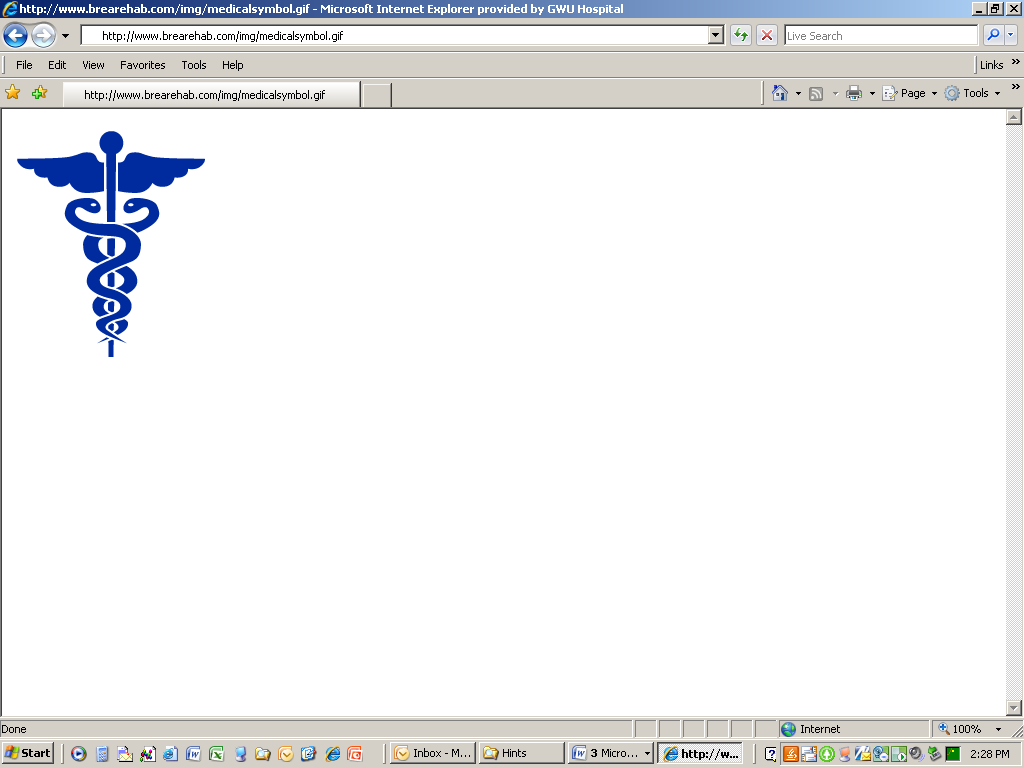 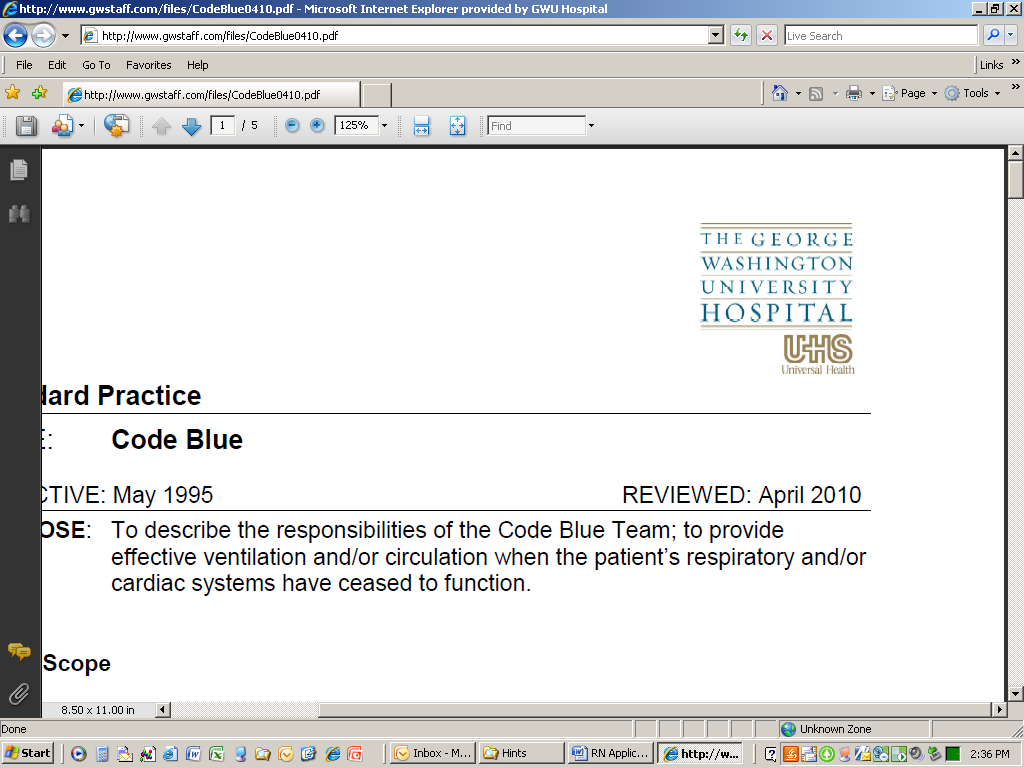 CT Surgery admissions require a high level of organizational skills and an understanding of cardiothoracic physiology.  The CT committee of the ICU is looking for nurses that are committed to the challenge and are willing to be included in on-call coverage for the CT surgery admissions.  Participants must complete the AACN ECCO for Care of Patient with Cardiovascular Disorders and Basic Hemodynamic Monitoring within 2 months of orientation, unless previously completed. (Assigned via Healthstream)Minimum requirements for application:Completion of Intra-Aortic Balloon Pump CourseCompletion of IABP exam and competency evaluation Process of ApplicationCompletion of application belowApproval of Director / Clinical Supervisors  Submit application to ICU Team Leader Office 	Place them in the mailbox of Shannon Huff, or you can send 	     them via email Application Review Date: _________________________________ Application Accepted ___Yes ___ No Application Reviewed by:___________________________________________________________________ Additional Committee Comments:________________________________________________________Candidate Notified by: ________________________________________________Date ______________              RN Application for CT Surgery Orientation       Name:                                                                    ICU Date of Hire:                                                   .           Years critical care experience:                  	Years nursing experience:                      . Are you committed to signing up for extra on call shifts for CT surgery coverage      ____ Yes     ____No      Are you committed to completing the competency testing within 1 month of the course and annual re-certification requirements   ____ Yes  _____No Signature: ____________________________________________ Date:___________Please feel free to use additional space if needed1)  Describe any experience or coursework that you have obtained in cardiac /cardiothoracics. 2)  Describe your motivation to become a CT Surgery Nurse. What traits do you have that will make you successful?